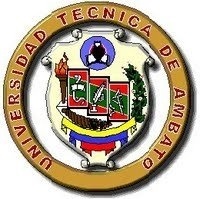 UNIVERSIDAD TÉCNICA DE AMBATOFACULTAD DE CIENCIAS HUMANAS Y DE LA EDUCACIÓNCARRERA DE: PARVULARIAInforme final del Trabajo de Graduación o titulación previo a la obtención del Título de Licenciada en Ciencias de la Educación.Mención: Educación ParvulariaTEMA:LA APLICACIÓN DE LAS TICS Y SU INCIDENCIA EN EL DESARROLLO DE LAS MACRO DESTREZAS DE LENGUA Y LITERATURA EN LOS ESTUDIANTES DE QUINTO AÑO DE EDUCACIÓN BÁSICA DE LA ESCUELA MANUEL RIVADENEIRA DEL CANTÓN GUARANDA DE LA PROVINCIA DE BOLÍVAR, PERIODO JUNIO – OCTUBRE DEL 2010.AUTORA: Diana Catalina Ayala GavilanesTUTORA: Lic. Lupe del Rocío Llerena PérezAMBATO  -  ECUADOR2010APROBACIÓN DE LA TUTORA En calidad de tutora del trabajo de investigación sobre el tema:LA APLICACIÓN DE LAS TICS Y SU INCIDENCIA EN EL DESARROLLO DE LAS MACRO DESTREZAS DE  LENGUA Y LITERATURA EN LOS ESTUDIANTES DE QUINTO AÑO DE EDUCACIÓN BÁSICA DE LA ESCUELA MANUEL RIVADENEIRA DEL CANTÓN GUARANDA DE LA PROVINCIA DE BOLÍVAR ,PERIODO JUNIO – OCTUBRE DEL 2010,desarrollada por la egresada: Diana Catalina Ayala Gavilanes, de la Licenciatura en Ciencias de la Educación, considero que dicho Informe Investigativo reúne los requisitos técnicos, científicos y reglamentarios por lo que autorizo la presentación de los mismos ante el Organismo pertinente para que sea sometido a la evaluación por parte del Tribunal de Grado, con que el Honorable Consejo Directivo de la Facultad de Ciencias Humanas y de la Educación de la Universidad Técnica de Ambato designe, para su correspondiente estudio y calificación.Ambato, Noviembre del 2010……………………………………………Lic. Lupe del Rocío Llerena PérezTUTORAC.I. 1802129690AUTORÍA DEL TRABAJO DE GRADUACIÓNDejo constancia de que el presente informe del Trabajo de Graduación es el resultado de la investigación de la Autora, quien basada en los estudios realizados durante la carrera, revisión bibliográfica y de campo, ha llegado a las conclusiones y recomendaciones descritas  en la investigación. Las ideas, opiniones y comentarios especificados en este informe, son de exclusiva responsabilidad legal y académica de su autor.………………………………………………..Diana Catalina Ayala GavilanesAUTORAC.I. 1802407427AL CONSEJO DIRECTIVO DE LA FACULTAD DE CIENCIAS HUMANAS Y DE LA EDUCACIÓN:La Comisión de estudio y calificación del informe del Trabajo de Graduación o Titulación, sobre el tema: “La aplicación de las Tics y su incidencia en el desarrollo de las macro destrezas de lengua y literatura en los estudiantes de quinto año de Educación Básica de la Escuela Manuel Rivadeneira, del cantón Guaranda de la provincia de Bolívar, periodo junio – octubre del 2010”. Presentada por la Srta. Diana Catalina Ayala Gavilanes, egresada de la carrera de Parvularia, promoción 2009, una vez revisado el Trabajo de Graduación aprueba con la calificación de 9.5 (nueve punto cinco) en razón que reúne los requisitos básicos tanto técnicos como científicos y reglamentarios establecidos.Por lo tanto se autoriza la presentación ante el  Organismo pertinente, para los trámites pertinentes.COMISIÓN         …………………………..                                      …………………………...Dra. MSc. Judith  Núñez Ramírez                                Dr. MSc. Raúl Esparza                             MIEMBRO                                                          MIEMBROÍNDICE GENERALCONTENIDO							PÁGINASPORTADA………………………………………………………………………..	iAPROBACIÓN DE LA TUTORA……………………………………………….	iiAUTORÍA DEL TRABAJO DE GRADUACIÓN……………………………...iiiAL CONSEJO DIRECTIVO ………….……………………………….………...ivAGRADECIEMIENTO………………………………………………...…………vÍNDICE GENERAL………………………………………………………… ….viiÍNDICE DE GRÁFICOS…………………………………………………………	xÍNDICE DE CUADROS………...........................................................................XICAPÍÍULO I………………………….………………………………… ………..1EL PROBLEMA…………………………………………………………………..31.2	PLANTEAMIENTO DEL PROBLEMA………….................................31.2.1.	CONTEXTUALIZACIÓN………………………………………....	31.2.2 ANÁLISIS CRÍTICO…………………………………………………..61.2.3	PROGNOSIS……………………………………............................	81.2.4	FORMULACIÓN DEL PROBLEMA……………………… …….91.2.5	PREGUNTAS DIRECTRICES…………………………………...101.2.6	DELIMITACIÓN DEL PROBLEMA…………………………….101.3	JUSTIFICACIÓN……………………………………………………	111.4	OBJETIVOS…………………………………………………………..	141.4.1	OBJETIVO GENERAL…………………………………………...141.4.2	OBJETIVOS ESPECÍFICOS……………………………………...14CAPÍTULO II…………………………………………………………………..	15MARCO TEÓRICO……………………………………………………………	152.1	ANTECEDENTES INVESTIGATIVOS……………………………	152.2	FUNDAMENTACIÓN FILOSÓFICA………………………………	172.3	FUNDAMENTACIÓN LEGAL……………………………………..	192.4	CATEGORÍAS FUNDAMENTALES……………………………….	202.5	HIPÓTESIS……………………………………………………………	392.6	SEÑALAMIENTO DE VARIABLES……………………………….	39CAPÍTULO III…………………………………………………………………	40METODOLOGÍA………………………………………………………………	403.1 MODALIDAD BÁSICA DE LA INVESTIGACIÓN………………….	403.2 TIPOS DE INVESTIGACIÓN…………………………………………	413.4 OPERACIONALIZACIÓN DE LAS VARIABLES…………………..	433.5 PLAN DE RECOLECCIÓN DE LA INFORMACIÓN……………….	453.6 PLAN DE PROCESAMIENTO DE LA INFORMACIN……………	45CAPÍTULO IV………………………………………………………………….	46ANÁLISIS E INTERPRETACIÓN DE RESULTADOS…………………….	464.1 ENCUESTA  APLICADA A DOCENTES…………………………...	46CAPÍTULO V…………………………………………………………………	605.1.	CONCLUSIONES………………………………………………………	645.2. RECOMENDACIONES…………………………………………………..	65CAPÍTULO VI………………………………………………………………….	67PROPUESTA……………………………………………………………………	676.1 DATOS INFORMATIVOS……………………………………………...	676.2 ANTECEDENTES DE LA PROPUESTA……………………………..	676.3 JUSTIFICACIÓN……………………………………………………….	686.4 OBJETIVOS……………………………………………………………..	696.4.1 OBJETIVO GENERAL……………………………………………….696.4.2 OBJETIVOS ESPECÍFICOS…………………………………………696.5 ANÁLISIS DE FACTIBILIDAD……………………………………….	696.6 FUNDAMENTACIÓN…………………………………………………..	706.7 ADMINISTRATIVO…………………………………………….……	766.8. PLAN OPERATIVO………………………………………………...….…756.9 REVISIÓN DE LA EVALUACIÓN………………………………………766.10 BIBLIOGRAFÍA………………………………………………………....77ÍNDICE DE GRÁFICOSGráfico No. 1. …………………….…………………………………………….6Gráfico No. 2. ……………………………...…………...……….……………..20Gráfico No. 3. ………………………………………………………………….46Gráfico No. 4…………………………………………………………………...47Gráfico No. 5…………………………………………………………………...48Gráfico No. 6………………………………………………………………...…49Gráfico No. 7…………………………………………………………………...50Gráfico No. 8…………………………………………………………………...51Gráfico No. 9…………………………………………………………………...52Gráfico No. 10………………………………………………………………….53Gráfico No. 11………………………………………………………………….54Gráfico No. 12………………………………………………………………….55Gráfico No. 13………………………………………………………………….56Gráfico No. 14………………………………………………………………….57Gráfico No. 15………………………………………………………………….58ÍNDICE DE CUADROSCuadro No. 1………………………….…………………………..……….…...42Cuadro No. 2. ……………………………...…………………………………..43Cuadro No. 3. ………………………………………………………………….46Cuadro No. 4…………………………………………………………………...47Cuadro No. 5…………………………………………………………………...48Cuadro No. 6……………………………………………………………...……49Cuadro No. 7………………………………………………………...…………50Cuadro No. 8…………………………………………………………………...51Cuadro No. 9………………………………………………………...…………52Cuadro No. 10………………………………………………………………….53Cuadro No. 11………………………………………………………………….54Cuadro No. 12………………………………………………………………….55Cuadro No. 13………………………………………………………………….56Cuadro No. 14………………………………………………………………….57Cuadro No. 15………………………………………………………………….58Cuadro No. 16………………………………………………………………….59Cuadro No. 17………………………………………………………………….60  RESUMEN EJECUTIVOPROYECTO“LA APLICACIÓN DE LAS TICS Y SU INCIDENCIA EN EL DESARROLLO DE LAS MACRO DESTREZAS DE LENGUA Y LITERATURA EN LOS ESTUDIANTES DE QUINTO AÑO DE EDUCACIÓN BÁSICA DE LA ESCUELA MANUEL RIVADENEIRA DEL CANTÓN GUARANDA DE LA PROVINCIA DE BOLÍVAR, PERIODO JUNIO – OCTUBRE DEL 2010.”Nuestro proyecto nace de la voluntad de integrar en la práctica docente habitual el uso de las nuevas tecnologías, así como las funcionalidades didácticas y las estrategias de aprendizaje que desarrollen las macro destrezas de la Lengua y Literatura en los estudiantes de quinto año de educación básica de la escuela Manuel Rivadeneira del cantón Guaranda de la provincia de Bolívar en el periodo junio – octubre del 2010.Este proyecto nace de la creencia fundada de que las implicaciones pedagógicas de Internet y de las TIC modifican los esquemas de la enseñanza presencial y que su inclusión en el currículum del alumno como vehículo complementario de la acción docente en el aula pasa por un proyecto global, es decir, una planificación curricular que incorpore las destrezas, competencias, funcionalidades y estrategias enfocadas a mejorar el desarrollo de las macro destrezas.INTRODUCCIÓNEl proyecto de investigación “Los Tics y su incidencia en el desarrollo de las macro destrezas de la lengua y literatura en los estudiantes de quinto año de educación básica de la escuela Manuel Rivadeneira del cantón Guaranda de la provincia de Bolívar en el periodo junio – octubre del 2010”  está basado en la necesidad de mejorar el desarrollo de las macro destrezas de la lengua y la literatura. Para esto utilizaremos métodos y estrategias como la Piaget la cual establece que el aprendizaje lo crea el estudiante a través de conocimientos previos y lo que lo adquiere de su entorno, así de esta manera el estudiante consigue conocimientos significativos a través del uso de herramientas TICS.El proceso investigativo parte de la contextualización del problema, los antecedentes investigativo en donde se plantea objetivos enrumbados a verificar el tipo de incidencia de las herramientas TICS en el desarrollo de las macro destrezas de la Lengua y Literatura. La columna del proyecto lo constituye el análisis de las variables dependientes e independientes, en donde se analiza la repercusión de cada una de las variables, posibles soluciones, posteriormente se  realiza un análisis de muestra con el mismo se realiza una interpretación de datos mediante el uso del programa computacional EXCEL.Por último se da la interpretación de los resultados, las conclusiones a las cuales se llega a partir de los resultados, así como las recomendaciones que mejoren el desarrollo de las macro destrezas de la Lengua y Literatura, Así mismo se realiza una propuesta de desarrollo de las macro destrezas.CAPÍTULO IEL PROBLEMATEMALa aplicación de las Tics y su incidencia en el desarrollo de las macro destrezas de  Lengua y Literatura en los estudiantes de quinto año de Educación Básica de la Escuela Manuel Rivadeneira del Cantón Guaranda, provincia de Bolívar, periodo Junio – Octubre del 2010.PLANTEAMIENTO DEL PROBLEMAContextualización Desde los inicios de la humanidad la lengua representa una herramienta fundamental para la interacción social. La misma la utilizamos para comunicarnos, para establecer vínculos con los demás participantes de la sociedad a la que pertenecemos y, por lo tanto, la función y los objetivos que persigue son más amplios, actualmente a nivel mundial la educación poco a poco se va conjugando con el uso de la tecnología, podemos observar el caso de México, Argentina, Chile a nivel de Latinoamérica, en donde los mismos ya han obtenido grandes resultados. Uno de los programas exitosos ha sido el desarrollado en Chile el cual está encaminado al desarrollo de las macro destrezas, como el denominado “L. E. H. E. R.“ (Leer, escribir, hablar y escuchar reflexivamente) lográndose grandes resultados en el cual se ha interactuado conjuntamente con el uso de herramientas audiovisuales lográndose conseguir lectores autónomos con gran conocimiento crítico y razonativo.Para esto se ha capacitado a maestros en el uso de las herramientas TICS desarrollando en ellos las capacidades de comunicación en conjunto con estas herramientas. Transformando las clases tradicionales en tecnológicas y de gran dinamismo por parte del maestro y por el alumno A pesar de esto existen todavía los paradigmas de que si en verdad se logrará acoplar estas fabulosas herramientas al desarrollo de la lengua y de la literatura, hoy las facilidades que prestan el uso de los TICS pueden ser aprovechadas por los maestros para la enseñanza, los videos interactivos acompañados de sonidos agradables y de la exposición magistral del maestro puede incidir en el mejor aprendizaje de la lengua y de la Literatura..En el Ecuador en la actualidad debido a cambios en la Reforma Curricular implementada por el Gobierno Nacional del Presidente Rafael Correa el área de “Lengua y Literatura” a tomado un nuevo impulso, identificando las realidades muy distintas que tiene cada una de ellas, y de esta manera conocer tanto.Las relaciones que se establecen entre los elementos que las integran como el uso que se hace de estos para convertirse en personas competentes comunicativas, identificando a los TICS como la herramienta necesaria para poder llegar a captar el interés del estudiante y así de esta manera lograr un mejor aprendizaje conllevando a esto a realizar una buena expresión y de manera coherente.En el Ecuador existe un consenso general en torno a la importancia de la Lengua como herramienta fundamental para el aprendizaje en todas las áreas del currículo, el leer, escuchar, escribir, hablar, posibilita la comunicación y desde esta perspectiva, el desarrollo de la competencia comunicativa. En consecuencia, el área de Lengua y  Literatura debe estar orientada, principalmente, al desarrollo de las Competencias Comunicativas Básicas (hablar y oír, leer y escribir), complementa con otros tres elementos: la funcionalidad del acto comunicativo, la Literatura y la Semiótica.
Actualmente el uso de los TICS logra un efecto sobre la Escritura de los Estudiantes", se muestra que el uso de computadores para la escritura tiene efectos positivos en la cantidad y la calidad de los textos producidos por los estudiantes, esto gracias a la posibilidad del aprendizaje evolutivo que tiene el estudiante en el uso de la computadora. También nos muestra resultados que el proceso de escritura es más colaborativo, interactivo y social en clases que utilizan computadores, comparado con ambientes que utilizan solo lápiz. 1.2.2 Análisis CríticoGráfico No. 1Árbol de problemasElaborado por: Diana Catalina Ayala G.Las macro destrezas escuchar, hablar, leer y escribir, constituyen los cuatro primeros ejes del aprendizaje, es importante tener en cuenta en la enseñanza de la lengua que leer es comprender. No se debe hablar de lectura de textos (menos aún de lectura comprensiva), sino de comprensión de textos mediante destrezas específicas que se deben desarrollar. La lengua es el instrumento simbólico mediante el cual, como usuarios, modificamos nuestro entorno para acceder a una visión particular del mismo.  Posibilita, además, la práctica lingüística, es decir, se aprende a usar la lengua para ser más efectivos en su manejo. Incluso, es una herramienta que permite la estructuración del pensamiento y la reflexión sobre sí misma para adquirirla de manera más efectiva. Por estos motivos, enseñar lengua debe aportar habilidades y conocimientos mínimos para desenvolverse en el mundo estructurado y dirigido por personas alfabetizadas. Lo que se buscaría con los TICS es lograr una mejor interacción del maestro hacia el alumno, una mejor exposición del tema y por consecuencia una mayor participación del alumno en la clase.Comprender un texto es releer, buscar entrelíneas, inferir, analizar para textos, saltarse partes, alterar el orden de lectura y otros. Es un proceso que debe enseñarse de manera dinámica para convertir al estudiantado en lectores curiosos y autónomos y que mejor herramienta que el uso de los TICS. Será necesario recalcar que no existe tampoco un único camino de lectura, a medida que evoluciona la ciencia y el uso de herramientas los caminos son varios pero el fin es el mismo. Cada lector, de acuerdo con sus intereses, presta atención a las partes del texto que considera más importantes, al objetivo de lectura planteado, al tipo de lectura que se llevará a cabo (no es lo mismo la lectura literaria de novelas que la lectura de una noticia) o a la transacción que se produce entre los conocimientos que se poseen y los que se están adquiriendo; por lo tanto, el profesorado no puede estar cerrado a una única interpretación, sino que el aula debe ser el ambiente propicio para que puedan encauzar todas las lecturas que se susciten. PrognosisLas TIC han llegado a ser uno de los pilares básicos de la sociedad y hoy es necesario proporcionar al ciudadano una educación que tenga que cuenta esta realidad.
Las posibilidades educativas de las TIC han de ser consideradas en dos aspectos: su conocimiento y su uso.El primer aspecto es consecuencia directa de la cultura de la sociedad actual. No se puede entender el mundo de hoy sin un mínimo de cultura informática. Es preciso entender cómo se genera, cómo se almacena, cómo se transforma, cómo se transmite y cómo se accede a la información en sus múltiples manifestaciones (textos, imágenes, sonidos) si no se quiere estar al margen de las corrientes culturales. Hay que intentar participar en la generación de esa cultura. Es ésa la gran oportunidad, que presenta dos facetas: integrar esta nueva cultura en la Educación, contemplándola en todos los niveles de la Enseñanza, ese conocimiento se traduzca en un uso generalizado de las TIC para lograr, libre, espontánea y permanentemente, una formación a lo largo de toda la vidaEl uso de los TICS en el desarrollo de las macro destrezas del estudiante en interacción con el maestro en el proceso enseñanza – aprendizaje de la Lengua y la Literatura provoca una mayor comprensión e inducen a que el mismo escuche, hable, lea y escriba con claridad y coherencia, es decir los maestros deben siempre desarrollar estas destrezas en los niños para alcanzar un aprendizaje significativo en la lengua, el que trabaje con videos deben tener un enfoque pragmático: es decir, que su temática o problema que presente se adecue al contexto de los estudiantes. Formulación del Problema¿De qué manera incide la aplicación de las Tics en el desarrollo de las macro destrezas de la Lengua y Literatura en los estudiantes de quinto año de Educación Básica de la Escuela Manuel Rivadeneira del Cantón Guaranda de la provincia de Bolívar en el periodo Junio – Octubre del 2010?Preguntas Directrices ¿Cómo incide los TICS en el desarrollo de las macro destrezas de los niños en el proceso enseñanza - aprendizaje?¿Cuál es el proceso más adecuado para el desarrollo de las macro destrezas?¿Qué ventajas pueden tener el uso de herramientas TICS en el desarrollo de las macro destrezas en el futuro del estudiante y en el proceder del mismo?Delimitación del Problema Delimitación del contenidoCAMPO:		EducaciónAREA:		Lengua y LiteraturaASPECTO:		Incidencia de los TICS en  el desarrollo de las macro destrezas de la Lengua y Literatura en los estudiantes.Delimitación Espacial: Escuela Manuel Rivadeneira del Cantón Guaranda de la Provincia de Bolívar. Delimitación Temporal: Periodo Junio – Octubre del 2010.Unidades de observación: Autoridades, profesores y estudiantes de quinto año de educación Básica.JUSTIFICACIÓN Ya a finales del siglo pasado se apartó en cierta forma el uso de manera radical del modelo tradicional en donde el estudio de la morfología, la sintaxis, el léxico y la ortografía tenían un protagonismo importante; ahora la tecnología y la tendencia de la educación se interesa por el desarrollo y perfeccionamiento del uso de las cuatro macro-destrezas de la comunicación: escuchar, hablar, leer y escribir, con el uso de las herramientas TICS.En sí, el docente debe centrarse en los contenidos de la clase enfocados al uso de la lengua; actos de escucha, habla, escritura y lectura tal como se produzcan en el proceso diario de la comunicación ayudados por la nueva tecnología procurando una clase interactiva y que sea agradable al alumno llamando así su atención.Para visualizar mejor tomaremos las ideas de Daniel Cassany, lingüista catalán de la Universidad Pompeu Fabra, el cual menciona en sabias palabras que aprender lengua consiste en “obtener herramientas para la comunicación”, lo que relieva el valor socio-lingüístico de la palabra en la medida en que permite el establecimiento de relaciones con los demás. Actualmente el uso de las tecnologías de la información y la comunicación (TICS) constituye un objeto de preocupación, debate y reflexión para muchos autores, tanto a nivel nacional como internacional. Pero dicha preocupación aún no se ha traducido en un intento sistemático y organizado de realizar actividades pertinentes en favor de un uso adecuado de las tecnologías por parte de los niños y adolescentes..Por otra parte, en las últimas décadas se ha producido un vertiginoso cambio científico-tecnológico, que ha dado lugar a la sociedad de la información. La aparición a mediados de los años 90 de las llamadas nuevas tecnologías entre las que se incluyen el ordenador, el teléfono móvil e Internet, ha producido una verdadera revolución social; principalmente, porque nos ofrecen posibilidades de comunicación e información con el mundo y posibilitan el desarrollo de nuevas habilidades y formas de construcción del conocimiento que anteriormente eran desconocidas y que además nos plantean nuevos desafíos sociales que debemos asumir de forma responsable.Así pues, uno de los retos más importantes de los profesionales de la educación debe centrarse sin lugar a duda, en aplicar estas fabulosas herramientas en el proceso enseñanza - aprendizaje. Estas tecnologías expanden las posibilidades de la comunicación, generan nuevas culturas y posibilitan el desarrollo de nuevas habilidades y formas de construcción del conocimiento desarrollando macro destrezas en los alumnos.Entonces, se hace necesario conocer y comprender en profundidad el uso de estas tecnologías y como pueden contribuir estas en el proceso enseñanza - aprendizaje, cómo utilizarlas adecuadamente y para qué y con qué frecuencia se las deben usar, así como la importancia que tienen en la vida cotidiana del estudiante. También es de mucha importancia cómo estás tecnologías mediatizan las relaciones interpersonales entre maestros y alumnos. De la misma manera se debe enfocar como tal al conjunto de cambios económicos, políticos, sociales y culturales que responde a diversos factores, entre los cuales, cobra mayor importancia el papel relevante del conocimiento. La denominación de la sociedad actual como «sociedad del conocimiento» o «sociedad de la información» y considerando que los alumnos que se encuentran cursando estudios en los niveles de inicial, primaria y secundaria, se encuentran viviendo una etapa donde todas las tecnologías tienen presencia en el quehacer diario de todas las áreas. Actualmente, el principal medio de procesamiento de todo tipo de información lo constituye la computadora. Es imprescindible que toda persona sepa utilizar esta estupenda herramienta de trabajo, y de manera especial, los docentes deben tener un amplio dominio ya que pueden aplicarlo en el proceso de enseñanza – aprendizaje, y porque constituye una especie de nuevo idioma universal de amplio dominio por parte de los alumnos y que deberían entenderlo y dominarloOBJETIVOS Objetivo General Conocer como incide la aplicación de las  TICS en el desarrollo de las macro destrezas de  lengua y literatura en los niños de quinto año de Educación Básica de la Escuela Manuel Rivadeneira, periodo Junio – Octubre del 2010 .                                                                                                                                                                                                                                                                                                                                                                                                                                                                                                           Objetivos EspecíficosComprobar que el uso de los TICS desarrollan las macro destrezas de los alumnos en el proceso enseñanza – aprendizaje.Analizar el uso de las maco destrezas en Lengua y Literatura.           -     Implementación de estrategias para mejorar el desarrollo de las macro                      destrezas con el uso de las herramientas tics en los estudiantes de quinto                  año de Educación Básica.CAPÍTULO IIMARCO TEÓRICOANTECEDENTES INVESTIGATIVOSEl uso de la TICS en la educación es actualmente tema de debate, del porque los niños de 8 y 9 años comienzan a utilizar estas herramientas a diferencia de las niñas que lo más común es a una edad de 12 y 13 años en donde comienzan a establecer relación con estas fabulosas herramientas.Otra de las partes más investigadas es el aspecto de conducta y estado emocional en los niños provocados por el uso de estas herramientas, ya que actualmente la sociedad ecuatoriana no se encuentra preparada para ser invadidos por las TICS, esto se ve reflejado en mayor grado a nivel rural, el campo siempre ha estado ajeno al avance tecnológico que experimenta las grandes ciudades.Por otra parte desde las dos últimas décadas en sí no nos hemos mantenido tan alejados de las herramientas TICS, una de las aplicaciones más comúnmente disponibles en los últimos años y utilizados en las escuelas es el procesador de texto. Lo que no se ha visto al transcurrir estas dos últimas décadas que a mas de ser un medio que nos permite obtener buenos materiales impresos, éste debería ser considerado como una herramienta flexible y abierta con la cual los niños y niñas pueden aprender a pensar acerca de la estructura y el propósito del lenguaje. Tal vez los que inventaron este programa tuvieron esa visión al sustituir la máquina de escribir, pero en sí el procesador de texto nos permite una fácil corrección de errores antes de que la tinta esté impresa en el papel. También permite agregar, quitar o mover palabras, frases y bloques completos de texto si es que se cambia de idea después de haber leído lo que se ha escrito, acaso esto no permite despertar en los niños la habilidad de discernir ideas a medida que vamos preparando nuestros trabajos.Lo que el maestro ha luchado en estos últimos años para desarrollar las macro destrezas lingüísticas (escuchar, hablar, leer y escribir), es con las micro habilidades que involucran a estos procesos de manera progresiva, sistemática y recursiva durante toda la Educación General Básica comenzando con la alfabetización. Actualmente en el Ecuador se ha cambiado el nombre de Lenguaje y Comunicación por Lengua y literatura, lo que ha impulsado el gobierno es importante, ya que se debe recalcar que el soporte en el que aparezcan estos tipos de texto debe ser variado. De la misma manera se trata de promover, aprovechar el acceso a las Nuevas Tecnologías de Información y Comunicación en las que los textos tendrán ciertas especificaciones técnicas propias de ellas, pero su trabajo de comprensión y producción debe seguir los mismos procesos completos. Por ejemplo, una noticia del periódico o de una página web, deberá trabajarse de la misma manera. En estos estudios, un aspecto necesario a destacar es la diferencia del uso de las TIC que pueda existir por parte de chicas y chicos. Desde las primeras edades se identifican diferencias de género en el uso de las TIC. Chicas y chicos prefieren medios y elementos diferentes.FUNDAMENTACIÓN FILOSÓFICAUna de las línea de investigación en Educación Infantil que más se están desarrollando y practicando en los últimos años es el constructivismo. Desde este enfoque, la enseñanza de la lectoescritura ofrece un amplísimo campo de actuación para el maestro/a, que se convierte en un auténtico animador del aprendizaje.Los estudios realizados, entre otros, por Emilia Ferreiro y Anna Teberosky demuestran que no existe un momento concreto en el que los niños/as empiecen a leer y escribir, sino que lo hacen incluso antes e independientemente de que alguien se proponga enseñarles. Las similitudes de este proceso con el mecanismo que conlleva la adquisición del lenguaje oral son múltiples. En concreto, en ambos aprendizajes los niños formulan hipótesis que tienen su propia lógica y las reelaboran. Es decir, desde muy pronto los niños van construyendo sus propios conocimientos sobre la lengua escrita, aunque éstos no siempre coinciden con los esquemas que tenemos los adultos. El enfoque constructivista parte de que el niño construye activamente su saber, de modo que aprender a leer y a escribir no es recibir desde fuera una habilidad ya acabada, sino que se trata de un proceso de aproximación paulatina a las propiedades y a los usos de la lengua escrita.Desde que el hombre alcanzó definir su lugar histórico y social, la transmisión de experiencias y la enseñanza de técnicas y modos de convivir con la naturaleza, fue una constante. E.B. Taylor, (1874), decía que el hombre es el producto de todo un proceso educativo, en el cual la cultura, o civilización, conforma una "totalidad compleja" que incluye toda las capacidades y hábitos que el hombre adquiere como miembro de la sociedad. En base a lo expuesto esta investigación pretende tratar lo positivo y lo negativo del uso de las herramientas TICS en la educación y en particular en la Lengua y la Literatura conjugando siempre con los valores, para esto tomaremos un concepto axiológico valorando siempre los juicios de lo que es bueno y malo Constructivista porque se buscará que el educando por si propio aprenda a través de la acción, para esto se utilizará herramientas que despiertan la inquietud de ellos como son las TICS, propiciando en ellos la construcción de objetos con la ayuda de las herramientas que a ellos más les gusta.FUNDAMENTACIÓN LEGALEl artículo 343 de la constitución 2008 proclama que “El sistema nacional de educación tendrá como finalidad el desarrollo de capacidades y potencialidades individuales y colectivas, de la población que posibilite el aprendizaje,  y la generación y utilización de conocimientos, técnicas, saberes, artes y cultura. El sistema tendrá como centro al sujeto que aprende, y funcionará de manera flexible y dinámica, incluyente, eficaz y eficiente.CATEGORIAS FUNDAMENTALES.Gráfico No 2VARIABLE INDEPENDIENTELAS TICSA nadie sorprende estar informado minuto a minuto, comunicarse con gente del otro lado del planeta, ver el video de una canción o trabajar en equipo sin estar en un mismo sitio. Con una rapidez impensada las Tecnologías de la información y comunicación son cada vez más, parte importante de nuestras vidas. Este concepto que también se llama Sociedad de la información, se debe principalmente a un invento que empezó a formarse hace unas cuatro décadas: internet. Todo se gestó como parte de la Red de la Agencia de Proyectos de Investigación Avanzada (ARPANET) creada por el Departamento de Defensa de los Estados Unidos de América, pensada para comunicar los diferentes organismos del país. Sus principios básicos eran: ser una red descentralizada con múltiples caminos entre dos puntos, y que los mensajes estuvieran divididos en partes que serían enviados por caminos diferentes. La presencia de diversas universidades e institutos en el desarrollo del proyecto hizo que se fueran encontrando más posibilidades de intercambiar información. Se crearon los correos electrónicos, los servicios de mensajería y las páginas web. Pero no es hasta mediados de la década de los noventa -cuando ya había dejado de ser un proyecto militar- que se da la verdadera explosión de internet. Y a su alrededor todo lo que conocemos como Tecnologías de la información y comunicación.El desarrollo de internet ha significado que la información esté ahora en muchos sitios. Antes la información estaba concentrada, la daban los padres, los maestros, los libros. La escuela y la universidad eran los ámbitos que concentraban el conocimiento. Hoy se han roto estas barreras y paradigmas y con internet hay más acceso a la información. El principal problema, pero, es la calidad de esta información. También se ha agilizado el contacto entre personas, y también entre los que hacen negocios. No hace falta moverse para cerrar negocios en diferentes ciudades del mundo o para realizar transacciones en cualquier lugar con un sencillo clic. Hasta muchos políticos tienen su blog o vídeos en YouTube, dejando claro que las TIC en cuarenta años -especialmente los últimos diez (2000-2010)- han modificado todos los aspectos de la vida.En parte, estas nuevas tecnologías son inmateriales, ya que la materia principal es la información; permiten la interconexión y la interactividad; son instantáneas; tienen elevados parámetros de imagen y sonido. Al mismo tiempo las nuevas tecnologías suponen la aparición de nuevos códigos y lenguajes, la especialización progresiva de los contenidos sobre la base de la cuota de pantalla (rompiendo la cultura de masas) y dando lugar a la realización de actividades inimaginables en poco tiempo.TIPOS
Internet: Muchas actividades se pueden realizar allí, pero por la TICS, información actualizada y un medio de comunicación ágil y rápido. Correo electrónico: Es un Medio fácil y efectivo para comunicarse y para obtener información.

Listas de correo electrónico: Es una opción de Internet que permite, mediante el correo electrónico, poner en contacto varias personas.
Grupos de discusión (Foros): Un Foro temático en línea es aquel en el que los participantes plantean temas relacionados con sus intereses particulares. Cualquier miembro del foro puede expresar sus opiniones en respuesta a esos temas o formular sus propios temas de discusión. 
Salón de conversación (Chat room): Servicio de conversación en tiempo real dedicado a un tema particular.
Los “Weblogs” o “Blogs” ofrecen un espacio para escribir que se caracteriza por la mezcla de un diario personal en línea y una herramienta de discusión.Presentaciones con diapositivas: Programas como PowerPoint permiten la presentación de diapositivas y ofrecen una forma sencilla para incorporar texto, imagen, sonido y animación en las presentaciones realizadas.Manejo de datos: Preparación y presentación de estadísticas. Se requiere de un Software sencillo para manejo de datos, permite procesar información y presentarla gráficamente en diferentes formatos.Fotografía digital: Es un medio muy útil y efectivo para recoger y presentar información “visual” (comunicación visual).LAS TICS Y LA EDUCACIÓNEn la educación se ha incorporado ampliamente el uso de las TIC; esta es una de las áreas de actividad del sujeto que resultan de mayor impacto para la formación de su personalidad, por cuanto es ese el objeto mismo de la educación. Por  tanto, de la forma como se usen las TIC en esta área dependerá, en buena medida, no sólo las habilidades que las personas adquieran para la interacción con estos medios, sino la idea que se formen de qué son, cuál es su alcance, y cómo deben utilizarse,  así como la influencia en el desarrollo armónico o no de la personalidad.
Son numerosas las reflexiones de alcance psicopedagógico que aparecen en la bibliografía sobre la introducción de las TIC en el proceso de educación, y más allá de las sugerencias didácticas que se dan al respecto, referiremos  los criterios valorativos sobre estos medios:
Las TIC, especialmente Internet, facilita el intercambio científico (permite consultar y mostrar experiencias de trabajo), facilita la comunicación, la búsqueda de materiales mediante  el uso de buscadores que conectan con facilidad a base de datos especializadas, a la par se convierten en valiosas herramientas para la colaboración y el intercambio  a través de variantes de comunicación como, por ejemplo: chat, foros, mensajería electrónica, etc. Otras facilidades de las TIC al igual influyen en la educación y formación, como es el caso del uso de la computadora y los videojuegos como medios de enseñanza que permiten:Que los sujetos utilicen la exploración directa como modo de aprendizaje, y con ello sean aprendices más activos.El fomento de  la "conectividad global", pues permiten que entren en contacto sujetos de diversos lugares, incluso de culturas diferentes, promoviendo el intercambio intercultural en el aprendizaje.El uso de aulas y laboratorio virtuales, promoviendo el  acceso a la realización de prácticas no siempre posibles en condiciones reales.Las actividades que pueden realizarse por medio de las TIC en la educación resultan, por lo general,  motivantes para los aprendices por su carácter lúdico, por el uso de recursos visuales (colores y figuras tridimensionales) y auditivos, entre otras ventajas. Y en el caso de los videojuegos, éstos favorecen el desarrollo de habilidades motoras, la toma de decisiones y el trabajo con aspectos procedimentales por el carácter algorítmico con que son concebidos. Permiten, además, abarcar contenidos interdisciplinares, favoreciendo perspectivas integradoras en el aprendiz. En el caso de las computadoras, éstas sirven como soporte para la ejercitación y la sistematización de contenidos (entrenamiento del aprendizaje memorístico), pueden ser medio para el aprendizaje heurístico, al ser utilizadas como medio para la investigación.LAS TICS CON  LA LENGUA Y LITERATURA 
En la medida que los niños necesitan expresar nuevos y más complejos significados, adquieren nuevas formas de lenguaje, modificándolas según sus propósitos y los contextos donde ocurra la comunicación, por ello el quehacer del profesor o profesora deberá contemplar un conjunto de principios tales como la significatividad de los textos, la estructuración de situaciones comunicativas con sentido para los niños, la valoración de la diversidad cultural y lingüística, que incorpore tradiciones orales y elementos que conforman el mundo natural y cultural de ellos como factor de enriquecimiento personal y social.Ahora bien, si las nuevas tecnologías informáticas se han transformado en el soporte para innovar en el campo educacional desde hace varios años, no debemos olvidar que la parte más importante del proceso educativo es la capacidad profesional de los docentes y su conocimiento metodológico acerca de cómo diseñar actividades para sus alumnos en relación con los planes de estudio, beneficiándose con la incorporación de la tecnología.Toda actividad que se realice en el aula, debe ser una respuesta a la pregunta: ¿Cómo enseñar? Esto se refiere a la necesidad de llevar a cabo una planificación de las actividades de enseñanza y aprendizaje que permita alcanzar los objetivos definidos.Una de las aplicaciones más comúnmente disponibles en las escuelas es el procesador de texto. Este puede ser considerado como una herramienta flexible y abierta con la cual los niños y niñas pueden aprender a pensar acerca de la estructura y el propósito del lenguaje. Si lo comparamos con una máquina de escribir, el procesador de texto nos permite una fácil corrección de errores antes de que la tinta esté impresa en el papel. También permite agregar, quitar o mover palabras, frases y bloques completos de texto si es que se cambia de idea después de haber leído lo que se ha escrito.Podría afirmarse que el procesador de texto se parece más a una radiograbadora que a una máquina de escribir porque comparten las facilidades de realizar rápidamente búsquedas hacia adelante o hacia atrás, editar con facilidad, cortar y pegar.En términos generales, utilizamos el procesador de texto de manera instrumental. El concepto a la base es que no enseña nada sino facilita el aprendizaje; sin embargo los profesores son quienes deben dotar de contenidos el proyecto y así dotarlo de significado.Las características de las Nuevas Tecnologías de la Información y la Comunicación (NTIC) contribuyen a facilitar los procesos educativos, pero es necesario saber utilizarlos en forma adecuada en las actividades de enseñanza-aprendizaje.Las buenas prácticas pedagógicas conllevan actividades que apuntan al logro de los objetivos previstos, utilización de diversos recursos educativos, metodologías activas y colaborativas y un constante proceso de reflexión de los docentes, para lo cual es necesario un perfeccionamiento constante y una actitud creativa, innovadora y dinámica frente a los cambios.VARIABLE DEPENDIENTE.MACRO DESTREZASEscuchar

Su  fin último  se orienta al procesamiento integral de la información.
Escuchar combina una serie de habilidades intelectuales, lingüísticas y humanas, que se desarrollan con  el manejo de la atención,  la predicción, seguimiento de secuencias, interpretación de mensajes no verbales, activación de conocimientos previos.

Hablar

Se  debe desarrollar esta destreza en interacción con las otras del currículo.Esta destreza  se sustenta en las posibilidades expresivas de la voz,  buen manejo del vocabulario  y el empleo de recursos  que refuercen el mensaje a comunicar, a través del tipo de texto. Incluye aspectos lingüísticos,  paralingüísticos y no lingüísticos, por ejemplo: el volumen el tono de  voz, las pausas,   el ritmo del discurso; la capacidad de comunicar información con expresiones faciales y  posturas. Leer
Leer es un acto que  va mucho más allá de relacionar fonemas con grafemas. Dentro del enfoque comunicativo, se concibe a la lectura como una actividad de pensamiento y como un proceso constructivo en donde interactúan el lector, el texto y el contexto. 
El documento de la Reforma enfatiza que  los lectores son partícipes activos y constructores de significados, capaces de delimitar los contextos y descubrir las intenciones implícitas en los textos.
La lectura exige una suma de micro-habilidades que concurren en el acto lector: releer, alterar un orden, completar ideas, leer entre líneas, analizar, entre otras destrezas.

En los bloques de Lengua, se enfoca la lectura de textos informativos, no literarios, mientras que en Literatura se promueve la lectura de textos literarios de distinta naturaleza y de reconocidos escritores ecuatorianos e internacionales. 
No hay que olvidar que los textos, sea cual sea su tipología, servirán de partida para el desarrollo de las cuatro macro-destrezas.  Podemos citar los siguientes pasos.
Pre-lectura

Activa los conocimientos previos de los estudiantes y les prepara para la elaboración de los significados que construirán como producto de su interacción con el texto de lectura. Promueve actividades como la predicción, formulación de preguntas y anticipación a los eventos.
Lectura

En esta etapa los estudiantes activarán operaciones intelectuales como la reflexión y predicción sobre el material que van leyendo. Mientras lee, el lector se relaciona activamente con el texto, formula hipótesis y predicciones sobre el mismo, pregunta al autor, se pregunta a sí mismo y trata de confirmar sus conjeturas sobre el texto.Pos-lectura

Espacio para compartir los significados que se han construido a partir del texto. Mediante actividades programadas, los lectores refinan, extienden y relacionan las ideas del texto con sus propias ideas.Escribir

Hay  pasos para asegurar que los textos alcancen sus objetivos comunicativos. Escribir implica el uso de conceptos mediadores de  índole gramatical, ortográfica y léxica, que servirán como instrumentos de reflexión para manejar la lengua. La escritura tiene  pasos definidos: planificar, redactar, revisar y publicar. En cada  paso, el escritor debe  manejar micro-habilidades: generar ideas, jerarquizarlas, ordenarlas; construir oraciones, párrafos, textos tomando en cuenta la estructuración de ideas, su  coherencia. También se   considerará al destinatario: para quién se escribe, qué se escribe y en qué circunstancias. LENGUA Y LITERATURALa lengua representa una herramienta fundamental para la interacción social. Utilizamos la lengua para comunicarnos, para establecer vínculos con los demás participantes de la sociedad a la que pertenecemos y por lo tanto la función y los objetivos que persigue son más amplios: solicitar, agradecer, persuadir, expresar. Es decir, la lengua es comunicación; esa es su esencia y su fin último.La lengua es el instrumento simbólico mediante el cual, como usuarios, modificamos nuestro entorno para acceder a una visión particular del mismo. Posibilita, además, la práctica lingüística, es decir, se aprende a usar la lengua para ser más efectivos en su manejo. Incluso, es una herramienta que permite la estructuración del pensamiento y la reflexión sobre sí misma para adquirirla de manera más efectiva. Por estos motivos, enseñar lengua debe aportar habilidades y conocimientos mínimos para desenvolverse en el mundo estructurado y dirigido por personas alfabetizadas. Además, posibilita la comunicación y, desde esta perspectiva, el desarrollo de la competencia comunicativa. La lengua es comunicación y eso hace que posea una dimensión social imposible de ignorar. El enfoque comunicativo plantea que la enseñanza de la lengua debe centrarse en el desarrollo de las habilidades y conocimientos necesarios para comprender y producir eficazmente mensajes lingüísticos en distintas situaciones de comunicación. Desde este enfoque, se propone enseñar la lengua partiendo de las macrodestrezas lingüísticas: hablar, escuchar, leer y escribir textos completos en situaciones comunicativas reales.De esta manera, aprender Lengua y Literatura, posibilita que la alumna y el alumno desarrollen destrezas para interactuar entre sí y usen la lengua en beneficio de la Interacción social. Esto explica, a su vez, la visión de la lengua como área transversal sobre la que se apoyarán otras áreas del aprendizaje escolar, porque es la escuela la que debe favorecer la participación de los estudiantes.MODELOS PEDAGÓGICOSLa psicología y la pedagogía se ocupan de estudiar el desarrollo individual como resultado de la interacción entre el escolar y el medio, encontrándose en el desarrollo cognoscitivo y emotivo del niño en si como en los procesos de maduración y en la evaluación de su aprendizaje. Además, proporcionan a los profesores los elementos necesarios para optimizar las capacidades de los alumnos. Enfocan la problemática que implican al aprendizaje desde varios puntos de vista, lo que explica el surgimiento de las distintas corrientes psicopedagógicas, las cuales pese a sus diferencias, persiguen como objetivo común brindar a los maestros las estrategias docentes de mayor utilidad.Pedagogía tradicional, que se fundamenta en el memorismo y donde el alumno se maneja únicamente como receptor de la información.Pedagógica activa, representada por Celestin Freinet con su teoría de la educación del trabajo y la libre expresión de los niños, que a su vez está basada en la psicología gestáltica o de la percepción intuitiva desarrollada por Wertheimer y Kohler.El conductivismo, corriente psicológica que sustenta a la tecnología educativa o pedagógica industrial. Su método consiste en la fijación y control de objetos “instruccionales” formula con precisión. Se trata de una transmisión parcelada de sus saberes técnicos mediante un adiestramiento experimental por medio de la tecnología educativa. Su exponente es Skinner.El cognitivismo, cuyo máximo exponente es Jean Piaget y su teoría psicogenética, donde establece que una conducta es un intercambio entre el sujeto y el mundo exterior.Pedagógica operatoria, inspirada en el enfoque constructivista y psicogenético de Piaget, tiene como propósito la formación de individuos capaces de desarrollar un pensamiento autónomo que pueda producir nuevas ideas y permitan avances científicos, culturales y sociales. El cambio fundamental que propone consiste en centrar el eje de la educación en el implícitamente. Pretende modificar la enseñanza actual, porque según propone como alternativa que la educación se cimiente en una concepción constructivista del pensamiento.Pedagógica romántica, este modelo plantea que lo más importante para el desarrollo del niño, es el interior, y este se convierte en su eje central. El desarrollo natural del niño se convierte en la meta y a la vez en el método de la educación.Pedagógica por áreas de estudio, es una opción que supera las deficiencias manifiestas en la organización pedagógica por materias aisladas. Por su estructura supera la fragmentación del conocimiento, la autorización del aprendizaje, el aislamiento de la escuela de la sociedad y la concepción mecanista. Dentro de las característica tenemos es que este modelo agrupa las materias en áreas y de esta manera se eliminan los límites entre las disciplinas para hacerlas más acordes en el proceso de conocimiento, es decir se busca la identificación y la afinidad entre las asignaturas y de esta manera romper las fronteras formales establecidas. También este modelo enfrenta la problemática creada por las distintas concepciones de ciencia sustentadas por las diversas corrientes del pensamiento como es el positivismo que extrapola los métodos de las ciencias.Dentro de los modelos pedagógicos esta el tradicional, romántico, conductista, desarrollista, socialista y el cognoscitivo, dentro de este, se encuentra ubicado el constructivismo y el aprendizaje significativo.1. Tradicional2. Romántico3. Conductista4. Desarrollista5. Socialista6. ConstructivistasTRADICIONALEn el modelo tradicional se logra el aprendizaje mediante la transmisión de informaciones, donde el educador es quien elige los contenidos a tratar y la forma en que se dictan las clases; teniendo en cuenta las disciplinas de los estudiantes quienes juegan un papel pasivo dentro del proceso de formación, pues simplemente acatan las normas implantadas por el maestro. 2  ROMÁNTICOEn el modelo romántico se tiene en cuenta lo que está en el interior del niño. Quien será el eje central de la educación, desarrollándose en un ambiente flexible, es así como el niño desplegara su interioridad, cualidades y habilidades que lo protegen de lo inhibido e inauténtico que proviene del exterior. Por lo tanto, el desarrollo natural del niño se convierte en una meta, y el maestro será un auxiliar, un amigo de la expresión libre.3. CONDUCTISTAEn el modelo conductista hay una fijación y control de logro de los objetivos, trasmisión parcelada de saberes técnicos, mediante un adiestramiento experimental; cuyo fin es modelar la conducta. El maestro será el intermediario que ejecuta el aprendizaje por medio de las instrucciones que aplicara al alumno.4. DESARROLLISTAEn el modelo desarrollista, el maestro crea un ambiente estimulante, que facilite al niño su acceso a las estructuras cognoscitivas, la meta de este modelo, es lograr que el niño acceda progresiva y secuencialmente a la etapa superior del desarrollo intelectual de acuerdo a las necesidades de cada uno. El niño construirá sus propios contenidos de aprendizaje. El maestro será un facilitador de experiencias.5. SOCIALISTAEn el modelo socialista se tiene como objetivo principal educar para el desarrollo máximo y multifacético de las capacidades e intereses del individuo; en donde la enseñanza depende del contenido y método de la ciencia y del nivel de desarrollo y diferencias individuales del estudiante.6. CONSTRUCTIVISTAEs un marco explicativo que partiendo de la consideración social y socializadora de la educación, integra aportaciones diversas cuyo denominador común lo constituye en hecho que el conocimiento se construye. La escuela promueve el desarrollo en la medida en que promueve la actividad mental constructiva del estudiante, entendiendo que es una persona única, irrepetible, pero perteneciente a un contexto y un grupo social determinado que influyen en él. La educación es motor para el desarrollo globalmente entendido, lo que hace incluir necesariamente las capacidades de equilibrio personal, de pertenencia a una sociedad, las relaciones interpersonales y el desarrollo motriz. Por lo tanto se puede aseverar que es fruto de una construcción personal en la que interviene la familia, la comunidad, el contexto y no solamente el sujeto que aprende, o lo que enseña la escuela.En este modelo los docentes debemos tener presente estas preguntas:1. ¿Qué tipo de sujeto quiero formar?2. ¿Qué tipo de escuela se requiere?3. ¿Para qué sociedad?Al reflexionar por el tipo de sujeto que vamos a formar nos topamos con el ser humano. El ser humano tiene tres elementos que se interconectan, que se influyen recíprocamente son: una esencia, una tendencia y una estructura de funcionamiento. Al reconocer estos tres elementos se desarrolla la clase como un evento social que debe permitir el dialogo entre Estudiante – Maestro y entre Estudiante – Estudiante.HIPÓTESISLa aplicación de las  Tics incide en el desarrollo de las macro destrezas de la Lengua y Literatura en los estudiantes de quinto año de Educación Básica de la Escuela Manuel Rivadeneira del Cantón Guaranda de la provincia de Bolívar en el periodo Junio – Octubre del 2010.SEÑALAMIENTO DE VARIABLES.Variable Independiente: 	 TICSVariable Dependiente: 	 Macro destrezas.CAPÍTULO IIIMETODOLOGÍA3.1 MODALIDAD BÁSICA DE LA INVESTIGACIÓN.Este tema planteado se realizará mediante una investigación de campo, la misma se presenta mediante la manipulación de una variable externa no comprobada, en condiciones que rigurosamente deben ser controladas, con el fin de describir de que modo o porque causas se produce una situación o acontecimiento particular.Esta investigación se apoyará en informaciones que provienen entre otras,  cuestionarios, encuestas y observaciones. Como es compatible desarrollar este tipo de investigación junto a la investigación de carácter documental, se recomienda que primero se consulten las fuentes de la de carácter documental, a fin de evitar una duplicidad de trabajos. 3.2 TIPOS DE INVESTIGACIÓN.Esta investigación es de tipo  práctica porque busca la aplicación o utilización de los conocimientos que se adquieren. La investigación aplicada se encuentra estrechamente vinculada con la investigación básica, pues depende de los resultados y avances de esta última; esto queda aclarado si nos percatamos de que toda investigación aplicada requiere de un marco teórico. Es de carácter documental porque nos apoyamos en fuentes de carácter documental, esto es, en documentos de cualquier especie. Como subtipos de esta investigación encontramos la investigación bibliográfica, la hemerográfica y la archivística; la primera se basa en la consulta de libros, la segunda en artículos o ensayos de revistas y periódicos, y la tercera en documentos que se encuentran en los archivos, como cartas, oficios, circulares, expedientes, etcétera.La investigación es de tipo exploratorio porque nos dará una visión general aproximada respecto a la realidad porque indaga las características de la incidencia de una nueva metodología de enseñanza; formularemos hipótesis precisas o de cierta generalidad. También es importante recalcar  que se escoge este tipo de investigación porque se trata de un nuevo fenómeno que por su novedad no admite una descripción sistemática y porque los recursos resultan insuficientes para emprender un trabajo más profundo.3.3. POBLACIÓN Y MUESTRAEsta investigación se realiza con la colaboración del quinto año de Educación Básica de la Escuela Manuel Rivadeneira del Cantón Guaranda de la Provincia de Bolívar, el mismo está conformado por 17 alumnos.Se cuenta con la colaboración de cuatro maestros.3.4 OPERACIONALIZACIÓN DE LAS VARIABLES.Variable Independiente: Los TICSCuadro No. 1Variable Dependiente: Macro destrezas de la Lengua y LiteraturaCuadro No. 23.5 PLAN DE RECOLECCIÓN DE LA INFORMACIÓN.Esta investigación va a ser realizada mediante una encuesta aplicada en los estudiantes de quinto Año de la Escuela “Manuel Rivadeneira”, de acuerdo al siguiente plan:- Sujetos: Los estudiantes de quinto Año de Educación Básica de la Escuela “Manuel Rivadeneira”-Técnicas :Mediante encuestas a los estudiantes y entrevistas a los maestros.-Instrumentos :Cuestionario.-Recursos de apoyo: investigador.3.6 PLAN DE PROCESAMIENTO DE LA INFORMACIÓN.La realizaremos mediante los siguientes pasos:Preparación de los cuestionariosAplicación de la entrevista y fichas de observación tanto a estudiantes y maestros.Análisis de resultados obtenidos.Categorización y clasificación de las respuestas.Tabulación de los resultados.Elaboración de tablas y gráficos estadísticos.CAPÍTULO IVANÁLISIS E INTERPRETACIÓN DE RESULTADOS4.1 ENCUESTA APLICADA A DOCENTES.Pregunta No. 1: ¿Cree que el uso de la computadora disminuye la caligrafía y ortografía de sus alumnos?Cuadro No. 3Elaborado por: Diana Catalina Ayala Fuente: Encuesta aplicada a docentesGráfico No. 3Elaborado por: Diana Catalina Ayala Fuente: Encuesta aplicada a docentesAnálisis e interpretación:El docente se muestra preocupado, actualmente la tecnología que se encuentra al alcance del estudiante es demasiada amplia, en este caso si afecta escribir en la computadora tanto a la caligrafía como a la ortografía.Pregunta No. 02: ¿Piensa que el uso de la computadora les ayuda a los estudiantes a mejorar la destreza de leer?Cuadro No. 4Elaborado por: Diana Catalina AyalaFuente: Encuesta aplicada a docentesGrafico No. 4Elaborado por: Diana Catalina Ayala Fuente: Encuesta aplicada a docentesAnálisis e interpretación:El maestro muestra su aprobación con respecto a esta pregunta, todo lo que pueda ayudar a mejorar el aprendizaje del niño es bueno, lo que recomienda es mejorar las estrategias de enseñanza. Pregunta No. 03: ¿Cree que el uso de la computadora ayuda a discernir ideas en el momento que se encuentra escribiendo?Cuadro No. 5Elaborado por: Diana Catalina AyalaFuente: Encuesta aplicada a docentes.Gráfico No. 5Elaborado por: Diana Catalina Ayala Fuente: Encuesta aplicada a docentes.Análisis e interpretación:El maestro menciona que incluso cuando se está escribiendo en el cuaderno a muchos alumnos se les hace difícil discernir ideas, se cree que al momento de escribir en la computadora se haría más difícil.Pregunta No. 04. ¿Piensa que los medios audiovisuales mejoraría la forma de hablar de los estudiantes a través de lo que escucha?Cuadro No. 6Elaborado por: Diana Catalina AyalaFuente: Encuesta aplicada a docentes.Gráfico No. 6Elaborado por: Diana Catalina Ayala Fuente: Encuesta aplicada a docentesAnálisis e interpretación:El maestro comenta que el niño tiene la habilidad de hablar y escuchar, estas macro destrezas van de la mano, lo que escucha habla, una buena información producida en video, en verdad ayudaría a mejorar su habla.Pregunta No. 05: ¿Disciernen conceptos y propenden a darlos después del uso de medios audiovisuales?Cuadro No. 7Elaborado por: Diana Catalina AyalaFuente: Encuesta aplicada a docentes.Grafico No. 7Elaborado por: Diana Catalina Ayala                                           Fuente: Encuesta  aplicada a docentesAnálisis e interpretación:El maestro piensa que si, lo más común es que el niño graba los principales acontecimientos observados en el video por lo que con una estrategia adecuada el alumno exprese esta idea. Pregunta No. 06: ¿Al utilizar las herramientas TICS cree que la educación debe acoplarse a este nuevo modelo o mantenerse con el sistema tradicional?Cuadro No. 8Elaborado por: Diana Catalina AyalaFuente: Encuesta aplicada a docentes.Grafico No. 8Elaborado por: Diana Catalina AyalaFuente: Encuesta aplicada a docentes.Análisis e interpretación:Dando respuesta el maestro menciona, que la tecnología va abriendo nuevo paradigmas educativos, así como se hace imprescindible enseñar acompañada de las herramientas TICS.Pregunta No. 07: ¿Cree que la utilización de las herramientas TICS lograría captar mayor atención de los estudiantes y mejoraría las destrezas de escuchar y hablar?Cuadro No. 9Elaborado por: Diana Catalina AyalaFuente: Encuesta aplicada a docentes.Grafico No. 9Elaborado por: Diana Catalina Ayala Fuente: Encuesta  aplicada a docentesAnálisis e interpretación:El maestro menciona que las herramientas TICS, tanto como grabadora, reproductores de video y audio actualmente ya se utilizan al momento de realizar una clase, sin duda que aplicando un buen método de enseñanza que se base en la utilización de las TICS se podría obtener buenos resultados. Pregunta No. 08: ¿Cree que los talleres extra clases deben desarrollarse mediante la ayuda de las herramientas TICS?Cuadro No. 10Elaborado por: Diana Catalina AyalaFuente: Encuesta  aplicada a docentes.Gráfico No. 10Elaborado por: Diana Catalina AyalaFuente: Encuesta  aplicada a docentes.Análisis e interpretación:El maestro menciona que sí, actualmente en otros países se utiliza esta modalidad, el maestro ecuatoriano debe actualizarse y comenzar a utilizar estas herramientas no solo como medio de investigación, sino también como herramienta para estudiar.ENCUESTA  APLICADA A NIÑOS.Pregunta 01. ¿Cree que el uso de la computadora es necesario en la educación?Cuadro No. 11Elaborado por: Diana Catalina AyalaFuente: Encuesta aplicada a estudiantesGráfico No. 11Elaborado por: Diana Catalina AyalaFuente: Encuesta aplicada a estudiantesAnálisis e interpretación:Los niños mencionan en una cantidad de 17 que si es necesario, a ello les llama mucho la atención esta herramienta, muchos de ellos la tienen en el hogar y ya saben utilizarla.Pregunta 02. ¿Le gustaría que su profesor dicte clases acompañados de videos?Cuadro No. 12Elaborado por: Diana Catalina AyalaFuente: Encuesta aplicada a estudiantesGráfico No. 12Elaborado por: Diana Catalina AyalaFuente: Encuesta aplicada a estudiantesAnálisis e interpretación:En esta pregunta los niños muestran un apoyo en una cantidad de 14, manifiestan que les gusta los videos, y uno puede aprovechar esto para ayudarse en la educación, actualmente las herramientas TICS pueden dar mayor simplicidad de uso para este propósito. Pregunta 03: ¿Le gustaría estudiar en su casa mediante el uso de herramientas audiovisuales?Cuadro No. 13Elaborado por: Diana Catalina AyalaFuente: Encuesta aplicada a estudiantesGráfico No. 13Elaborado por: Diana Catalina AyalaFuente: Encuesta aplicada a estudiantesAnálisis e interpretación:Los niños mencionan que si les gustaría una presentación audiovisual en sus clases, explicándoles el tema en conjunto con su maestro, que se proyecte imágenes, actualmente hay un sinnúmero de programas destinados a cumplir esto por lo que se hace factible esta necesidad de los niños.Pregunta 04: ¿Le gusta escribir las clases que le dicta el profesor?Cuadro No. 14Elaborado por: Diana Catalina AyalaFuente: Encuesta aplicada a estudiantesGráfico No. 14Elaborado por: Diana Catalina AyalaFuente: Encuesta aplicada a estudiantesAnálisis e interpretación:Los niños responden que si en un número de 12, pero si recomiendan que les gustaría hacerlo en una computadora, solo dos se muestran ajenos a esta pregunta.Pregunta 05: ¿Si utiliza la computadora cree que su letra desmejoraría?Cuadro No. 15.Elaborado por: Diana Catalina AyalaFuente: Encuesta aplicada a estudiantesGráfico No. 15Elaborado por: Diana Catalina AyalaFuente: Encuesta aplicada a estudiantes Análisis e interpretación:Los niños mencionan en un número de 10 que no, esto a que siempre el maestro esta pendiente de esto, mas el computador se utilizaría es para resolver test de trabajos, etc.4.2 Verificación de la HipótesisPRUEBA DEL CHI CUADRADO TEMA: La aplicación de las TICS y su incidencia en el desarrollo de las macro destrezas de Lengua y Literatura en los estudiantes de Quinto Año de Educación Básica de la Escuela “Manuel Rivadeneira”,del cantón Guaranda, provincia de Bolívar, período Junio – Octubre del 2010.1. PLANTEAMIENTO DE LA HIPÓTESIS:Ho: La aplicación de las TICS no inciden en el desarrollo de las macro destrezas de Lengua y Literatura en los estudiantes de Quinto Año de Educación Básica de la Escuela “Manuel Rivadeneira”,del cantón Guaranda, provincia de Bolívar, período Junio – Octubre del 2010.H1: La aplicación de las TICS inciden en el desarrollo de las macro destrezas de Lengua y Literatura en los estudiantes de Séptimo Año de Educación Básica de la Escuela “Manuel Rivadeneira”,del cantón Guaranda, provincia de Bolívar, período Junio – Octubre del 2010.2. SELECCIÓN DEL NIVEL DE SIGNIFICACIÓN: Se utilizará el nivel α = 0.053. DESCRIPCIÓN DE LA POBLACIÓN: Se extrajo una muestra de 17 estudiantes, a quienes se les aplicó un cuestionario sobre el tema que contiene dos categorías.4. ESPECIFICACIÓN DEL ESTADÍSTICO: De acuerdo a la tabla de contingencia 4 x 2 utilizaremos la fórmula: X² = Σ( O -E)²   , donde:                                                                                      EX² = Chi cuadradoΣ = Sumatoria.O = Frecuencias Observadas.E = Frecuencias Esperadas.5.- ESPECIFICACIONES DE LAS REGIONES DE ACEPTACION Y RECHAZO:Para  decidir sobre estas regiones primero determinaremos los grados de libertad conociendo que el cuadro está formado por 4 filas y dos columnas.gl = (f - 1) (c - 1)gl = (4 - 1) ( 2 -1)gl = 3x 1 = 3Entonces con 3 grados de libertad y un nivel de 0.05, tenemos en la tabla de chi cuadrado el valor de 7.815 . Por consiguiente se acepta la hipótesis nula para todo valor de chi cuadrado calculado que se encuentre hasta 7.815 y se rechaza la hipótesis nula cuando los valores calculados son mayores de 7.815. La representación gráfica sería:                                                                               REGION                                           REGION                           DE                                               DE                           RECHAZO                                   ACEPTACION                                                                                                              ∞                               2          4          6          8              16.0156. RECOLECCIÓN DE DATOS Y CÁLCULOS ESTADÍSTICOS                                                                           FRECUENCIAS OBSERVADAS    FRECUENCIAS ESPERADASCÁLCULO DEL CHI CUADRADO7. DECISIÓN: Para tres grados de libertad a un nivel α=0.05, se obtiene en la tabla del chi cuadrado 7.815 y como el valor del chi cuadrado calculado es  16.015 se encuentra fuera de la región de aceptación , entonces se rechaza la hipótesis nula , por lo que se acepta la hipótesis alternativa que dice : “La aplicación de las TICS inciden en el desarrollo de las macro destrezas de Lengua y Literatura en los Estudiantes de Quinto Año de Educación Básica de la Escuela “Manuel Rivadeneira”,del Cantón Guaranda, provincia de Bolívar, periodo Junio – Octubre de 2010. CAPÍTULO VCONCLUSIONES Y RECOMENDACIONESCONCLUSIONESEl maestro como tal debe tener una buena base de conocimientos informáticos, a "nivel usuario" No se necesita demostrar que son muy capaces sino que las TIC tienen que estar al servicio de nuestra tarea de enseñanza-aprendizaje. Entonces tenemos que correr los riesgos que implica insertar las Tics en el desarrollo de las macro destrezas, es normal que al principio la novedad entretenga a los alumnos y los distraiga del objetivo que tenemos fijado, pero podemos reconducir esto, con paciencia. Ellos también necesitan tiempo para adaptarse porque están "cuadriculados" después de tantos años de escolarización, y tienden a pensar que cuando se introducen las TIC en su proceso de enseñanza es que "no hicimos nada”El dominio de las tics es fundamental en nuestra época porque los estudiantes del momento nacieron en una era audio visual, donde la televisión y los video juegos son sus preferidos. Es más interesante para ellos ver un tema de literatura en video, que escuchar al profesor hablar, señalar en un mapa, o simplemente, dictándolo de un libro que no se actualiza hace años. En la medida que los niños necesitan expresar nuevos y más complejos significados, adquieren nuevas formas de lenguaje, modificándolas según sus propósitos y los contextos donde ocurra la comunicación, por ello el quehacer del profesor o profesora deberá contemplar un conjunto de principios tales como la significatividad de los textos, la estructuración de situaciones comunicativas con sentido para los niños, la valoración de la diversidad cultural y lingüística, que incorpore tradiciones orales y elementos que conforman el mundo natural y cultural de ellos. Nosotros como docentes debemos ser apasionados en cuanto a nuestra asignatura y a la búsqueda y creación de nuevos materiales que alimenten la sed de aprender de nuestros alumnos. Se ha considerado a través del tiempo que el niño por su edad y su inquietud es capaz de captar y aprender con mucha facilidad. Considero que la mayoría de los estudiantes de nuestros tiempos son audio visuales, si procuramos generar en ellos el interés por la adquisición del conocimiento a través del uso de las diferentes TIC mejoraremos sin duda el desarrollo de las macro destrezas, los resultados de nuestro proceso de enseñanza aprendizaje serán geniales.5.2. RECOMENDACIONESQue el docente no mire el manejo de las herramientas TICS como algo imposible, los maestros tenemos la capacidad de usar estas herramientas en nuestro beneficio y así de esta manera mejorar lo que queramos como es el caso de las macro destrezas de la lengua y la Literatura.El maestro debe introducir el uso de las herramientas TICS en el desarrollo de su clase, con la finalidad de alcanzar el interés de sus alumnos los cuales pertenecen a una generación audio visual, por tal hay que servirnos de los mismos para desarrollar las macro destrezas.CAPÍTULO VIPROPUESTATEMA: Dotar de una guía con estrategias para mejorar el desarrollo de las  macro destrezas mediante el uso de NTICS en los estudiantes de quinto año de Educación Básica.6.1 DATOS INFORMATIVOSInstitución:  		Escuela “Manuel Rivadeneira”Tipo: 			FiscalDirección:     		Cantón GuarandaBeneficiarios: 	Estudiantes y Maestros.6.2 ANTECEDENTES DE LA PROPUESTA.Nuestro proyecto nace de la voluntad de integrar en la práctica docente habitual el uso de las nuevas tecnologías, así como las funcionalidades didácticas y las estrategias de aprendizaje que se desprenden de su utilización.El proyecto tal y como queda enunciado no resulta ni novedoso, ni siquiera ambicioso. Tanto las estrategias como las funcionalidades de las TIC están suficientemente explicadas. Pero, si bien, no hace falta a estas alturas, justificar las posibilidades y aplicaciones que ofrecen las TIC en la educación, sí que hace falta, sin embargo, acabar de definir cómo se han de integrar en la formación presencial en cada área concreta. Este proyecto nace de la creencia fundada de que las implicaciones pedagógicas de Internet y de las TIC modifican los esquemas de la enseñanza presencial y que su inclusión en el currículum del alumno como vehículo complementario de la acción docente en el aula pasa por un proyecto global, es decir, una planificación curricular que incorpore las destrezas, competencias, funcionalidades y nuevos roles de las partes en concurso.6.3 JUSTIFICACIÓNLas TICS constituyen actualmente las nuevas herramientas de uso educativo, por tal motivo el docente debe procurar utilizarlas a su favor, por ejemplo los medios visuales para observar videos referentes a un tema, las herramientas de audio para auto educar el léxico, los procesadores de texto para mejorar las destrezas de lectura y mejorar conjuntamente su ortografía, etc.6.4 OBJETIVOS6.4.1 Objetivo General.Diseñar una guía que contenga estrategias que mejoren el desarrollo de las macro destrezas mediante el uso de NTICS en los estudiantes de quinto año de Educación Básica. 6.4.2 Objetivos Específicos.Socializar con los docentes la propuesta.Aplicar la propuesta en el desarrollo de las macro destrezas.6.5 ANÁLISIS DE FACTIBILIDADLa institución educativa cuenta con las herramientas TICS adecuadas para el desarrollo de una clase, los alumnos muestran el deseo por que se introduzca las TICS en el desarrollo de la clase, el maestro está deseoso por aprovechar de buena forma la incidencia que tiene en los estudiantes las herramientas TICS  y así poder desarrollar de mejor manera las macro destrezas de la Lengua y la Literatura.6.6 FUNDAMENTACIÓNLas nuevas tecnologías informáticas se han transformado en el soporte para innovar  el campo educacional desde hace varios años, no debemos olvidar que la parte más importante del proceso educativo es la capacidad profesional de los docentes y su conocimiento metodológico acerca de cómo diseñar actividades para sus alumnos en relación con los planes de estudio, beneficiándose con la incorporación de la tecnología.Toda actividad que se realice en el aula, debe ser una respuesta a la pregunta: ¿Cómo enseñar? Esto se refiere a la necesidad de llevar a cabo una planificación de las actividades de enseñanza y aprendizaje que permita alcanzar los objetivos definidos. Una de las aplicaciones más comúnmente disponibles en las escuelas es el procesador de texto. Este puede ser considerado como una herramienta flexible y abierta con la cual los niños y niñas pueden aprender a pensar desarrollando destrezas de lectura y escritura en el niño.6.7. METODOLOGÍA.ESTRATEGIAS PARA MEJORAR EL DESARROLLO DE LAS MACRODESTREZAS CON EL USO DE LAS HERRAMIENTAS TICSEl maestro puede ayudar a mejorar sus destrezas en aquellas áreas donde percibes una necesidad al emplear estas ideas prácticas de actividades de aprendizaje.  DESTREZA AUDITIVASe debe aplicar las siguientes estrategias:Utiliza las actividades cotidianas para mejorar las destrezas auditivas.  Cuando se proyecten videos, haz muchas preguntas acerca del video, esto motivará a que el niño preste atención al video, desarrollando su destreza de escuchar.Da instrucciones orales una sola vez antes de comenzar la reproducción de un video.  Esto obligará al niño a escuchar.Dale al niño una motivación para escuchar.  Antes de proyectar un video, haz preguntas que se tengan que contestar al terminar.Ensaya, ensaya, ensaya.  Luego de observar un video puedes proporcionar un contexto del video observado, esto motivara al niño a ver y oír con la mayor atención, luego haz muchas preguntas.  Pide a los hijos mayores  que lean a los menores y les hagan preguntas.  Esto desarrolla la habilidad de escuchar para captar los conceptos y las definiciones.Utiliza juegos y ejercicios para agudizar las destrezas auditivas.  Por ejemplo: Proporciona un taller en donde el niño dibuje cuadros o trace la ruta de un mapa usando instrucciones audiovisuales.Haz una serie de acciones físicas basadas en una secuencia de instrucciones verbales.  Empieza de manera sencilla y ve aumentando el número de pasos y la complejidad de las instrucciones.Pide al niño entrevistar a otros miembros de la familia, amigos, y vecinos y volver a decirte los detalles.Pide que el niño lea en voz alta sus propias lecciones en una grabadora y luego vuelve a reproducirlas.  Tanto el leer como escuchar la lección ayudan a desarrollar las destrezas auditivas.DESTREZA DE LECTURAEl análisis de palabras se relaciona con las destrezas de decodificar las relaciones grafema-fonemas (letras escritas y sus sonidos).  Estas incluyen los sonidos iniciales, intermedios, finales, y pareados; letras mudas, sonidos vocales, sustitución de letras para formar nuevas palabras, y palabras compuestas.Pide al niño que diga palabras que empiezan con el mismo sonido.  Haz lo mismo para sonidos intermedios y finales.Reproduce una serie de palabra y pide al niño que te diga si tienen el mismo sonido inicial, intermedio, o final.Utiliza reproductores audios visuales para juegos de rimas y acertijos. Asegúrate de que el niño tenga un fundamento firme de fonética.Proyecta presentaciones, pueden ser la PowerPoint, puedes en esta utilizar varios tamaños de letras, procura el tamaño adecuado que permita la lectura sin pausa en los niños.DESTREZA DE ESCUCHAREl niño encuentra placer y diversión al escuchar música, poemas e historias. Es mejor comenzar con esta forma de escuchar ya que es pasivo, pero individual en cada niño.Actividades para escuchar con apreciación.Moverse al ritmo de la música, para esto se puede aplicar el método Dalcroze.Hablar acerca de la música, ritmos y sonidos.Hablar sobre sus sonidos favoritos.Hablar sobre los sentimientos y los sonidos que producen.Aplaudir, o moverse con la música a un ritmo determinado.Escuchar con propósitoEl niño sigue instrucciones y da respuestas.Decirle al niño lo que le vas a decirDecirle al niñoDecirle al niño lo que le dijiste luego de haber realizado la acción.En la planificación para escuchar con propósito se pueden realizar las siguientes actividades:Hacer algo por ellos mismosDecirle a otros como hacer algoManejar algún tipo de juguete o equipoLlevar un mensajePoner objetos en cierto orden o secuenciaSaber cuantos nombres o hechos recuerdaAprender nuevas destrezas como cantar canciones nuevas.El niño entiende, evalua, toma desiciones y expone su opinión.Escuchar creativamenteLa imaginación y emoción de los niños estimulados por sus experiencias.Sus pensamientos son expresados espontanea y libremente a través de palabras, acciones.Escuchar discriminatoriamenteEl niño es más consciente en  el cambio de tono o timbre de la voz.Eventualmente comienza a distinguir las varias formas de hablar.DESTREZA DE HABLARJuegos interactivos mediante la reproducción de videosUtilizar la reproducción de pequeños videos en los que se combinan las rimas, los gestos  por tal el niño tendrá que responder o continuar una frase, una idea, son muy buenos para fomentar la comunicación.Dibujos y fotos mediante la proyección en PowerPoint.Ver y comentar con los niños dibujos y fotos de objetos cotidianos sirve para ampliar su vocabulario. Además del dibujo, también podemos mostrarles el objeto real, para que la asociación entre la palabra y el objeto que representa sea más potente. También se pueden utilizar fotos de lugares atractivos como parques de diversiones, planetarios, etc.  para que el alumno identifique y reconozca los objetos más importantes.Reproducción de videos de cuentosDebes utilizar cuentos adaptados a la edad del niño. Las actividades que se pueden desarrollar alrededor de un cuento son muy variadas lo que se necesita  después es realizar una serie de preguntas objetivas respecto al cuento.Canciones y retahílasA los niños les encanta escuchar canciones y retahílas sencillas que tengan un ritmo bien marcado. Aprovechando este interés, es más fácil que repitan partes completas de la canción. Les encanta que les repitan constantemente los mismos temas.6.8 ADMINISTRATIVOCuadro No.19. Previsión de la evaluación.Elaborado por: Diana Ayala6.9 REVISIÓN DE LA EVALUACIÓN.Cuadro No.20. Previsión de la evaluación.Elaborado por: Diana AyalaBIBLIOGRAFIADINACAPED, (1991) Fundamentos Pedagógicos del Proceso Enseñanza – Aprendizaje, Quito, Ecuador.http://www.slideshare.net/Anaeli143/escuchar-activamente-1-2412480http://www.materialesdelengua.org/aula_virtual/espiral.pdfhttp://sacalengua.wordpress.com/2007/07/02/las-tics-en-lengua-y-literatura/http://lenguatic.blogspot.com/http://www.urbe.edu/publicaciones/telematica/indice/pdf-vol8-2/3-estrategiasde-ensenanza.pdfhttp://www.educacion.gov.ec/_upload/LIBRO%20LENGUA%20Y%20LITERATURA.pdfUNIVERSIDAD TÉCNICA DE AMBATO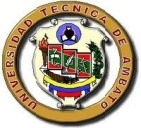 TEMA: Encuesta aplicada a Estudiantes.OBJETIVO: Obtener datos para procesarlos.INVESTIGADORA: Diana Catalina Ayala.INSTRUCCIONES: Lea detenidamente antes de  contestar las preguntas.CUESTIONARIO¿Cree que el uso de la computadora es necesario en la educación?¿Le gustaría que su profesor dicte clases acompañados de videos?¿Le gustaría estudiar en su casa mediante el uso de herramientas audiovisuales?¿Le gusta escribir las clases que le dicta el profesor?¿Si utiliza la computadora cree que su letra desmejoraría?UNIVERSIDAD TÉCNICA DE AMBATOTEMA: Encuesta aplicada a Docentes.OBJETIVO: Obtener datos para procesarlos.INVESTIGADORA: Diana Catalina Ayala.INSTRUCCIONES: Lea detenidamente antes de  contestar las preguntas.CUESTIONARIOCONCEPTUALIZACIÓNDIMENSIONESINDICADORESITEMS BÁSICOSTÉCNICAS - INSTRUMENTOSLos TICS:Herramientas de comunicación con una rapidez impensada que constituyen la nueva Tecnología de la información y comunicación, parte importante del desarrollo de las nuevas generaciones.Herramientas de comunicaciónTecnologíaProcesador de texto.InternetVideoconferencia .Sistemas operativosSoftware ¿Cree que los talleres extra clases deben desarrollarse mediante la ayuda de las herramientas TICS?Si - No¿Cree que la utilización de las herramientas TICS lograría captar mayor atención de los estudiantes y mejoraría las destrezas de escuchar y hablar?Si- NoEncuesta.CONCEPTUALIZACIÓNDIMENSIONESINDICADORESITEMS BÁSICOSTÉCNICAS INSTRUMENTOSMacro destrezas:Escuchar
Escuchar combina una serie de habilidades intelectuales,  desarrollan con  el manejo de la atención.Hablar
Esta destreza  se sustenta en las posibilidades expresivas de la voz.Leer La lectura como un proceso constructivo en donde interactúan el lector, el texto y el contexto. 
Escribir
Escribir implica el uso de conceptos mediadores de  índole gramatical, ortográfica y léxica, que servirán como instrumentos de reflexión para manejar la lengua.Habilidades DestrezaProcesoOrtografíaIntelectualesLingüísticaHumanasBásicasMotorasTexto.ContextoReglas Ortográficas¿Piensa que los medios audiovisuales mejoraría la forma de hablar de los estudiantes a través de lo que escucha?Si – No¿Cree que el uso de la computadora disminuye la caligrafía y ortografía de sus alumnos?Si - NoEncuestaPREGUNTASSINOSUBTOTAL1. Cree que el uso de la computadora es necesario en la educación?17017Le gustaría que su profesor dicte clases acompañado de videos?143174.-Le gusta escribir las clases que le dicta su profesor?125175.Si utilizara la computadora  cree que su letra desmejoraría?71017SUBTOTALES5018           68PREGUNTASSINOSUBTOTAL1. Cree que el uso de la computadora es necesario en la educación?12.54.5172.Le gustaría que su profesor dicte clases acompañado de videos?12.54.5174.-Le gusta escribir las clases que le dicta su profesor?12.54.5175.Si utilizara la computadora  cree que su letra desmejoraría?12.54.517SUBTOTALES12.54.517OEO - E(  O -E)²(  O -E)²/E1712.54.520.251.6204.5-4.520.254.51412.51.52.250.1834.5-1.52.250.51212.5-0.50.250.0254.50.50.250.055712.5.-5.530.252.42104.55.530.256.72686816.015ACTIVIDADESRESPONSABLESPRESUPUESTOFINANCIAMIENTOSelección de bibliografíaRealización.Aplicación de instrumentos de investigación.Análisis de resultados.Demostración de técnicas para enseñar. Desarrollo de informe final.Defensa del proyecto de investigación.Diana AyalaDocentes del plantel.Autoridades$ 200AutofinanciamientoPREGUNTAS BÁSICASEXPLICACIÓN¿Quiénes solicitan evaluar?¿Por qué evaluar?¿Para qué evaluar?¿Qué evaluar?¿Quién evalúa?¿Cómo evaluar?¿Con que evaluar?Autoridades docentes y estudiantes.Técnicas no muy adecuadas en el proceso enseñanza - aprendizajeVerificar la utilización de técnicas y estrategias por el docente con sus estudiantes.La aplicación de las TICS en el desarrollo de macro destrezas.Investigador.Entrevista al docente de aula.Cuestionario a docente.1¿Cree que el uso de la computadora disminuye la caligrafía y ortografía de sus alumnos?2¿Piensa que el uso de la computadora les ayuda a los estudiantes a mejorar la destreza de leer?3¿Cree que el uso de la computadora ayuda a discernir ideas en el momento que se encuentra escribiendo?4¿Piensa que los medios audiovisuales mejoraría la forma de hablar de los estudiantes a través de lo que escucha?5¿Disciernen conceptos y propenden a darlos después del uso de medios audiovisuales?6¿Al utilizar las herramientas TICS cree que la educación de acoplarse a este nuevo modelo o mantenerse con el sistema tradicional?7¿Cree que la utilización de las herramientas TICS lograría captar mayor atención de los estudiantes y mejoraría las destrezas de escuchar y hablar?8¿Cree que los talleres extra clases deben desarrollarse mediante la ayuda de las herramientas TICS?